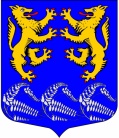          СОВЕТ  ДЕПУТАТОВМУНИЦИПАЛЬНОГО ОБРАЗОВАНИЯ«ЛЕСКОЛОВСКОЕ СЕЛЬСКОЕ ПОСЕЛЕНИЕ»ВСЕВОЛОЖСКОГО МУНИЦИПАЛЬНОГО РАЙОНАЛЕНИНГРАДСКОЙ ОБЛАСТИ              ЧЕТВЕРТОГО СОЗЫВА            РЕШЕНИЕ«13» ноября 2019г.                                                                                               №21Дер. Верхние Осельки Об утверждении председателя постояннойдепутатской комиссии «По социальным вопросам, молодежной политике, культуре и спорту»      Заслушав информацию председателя совета депутатов «Лесколовское сельское поселение» Всеволожского муниципального района Ленинградской области Михеева А.Л., руководствуясь статьей 5 Положения о постоянных комиссиях, утвержденного решением совета депутатов от 24.01.2006 г. № 34 и учитывая решение членов постоянной комиссии по социальным вопросам, молодежной политике, культуре и спорту, совет депутатов  принялРЕШЕНИЕ: 1. Утвердить председателем постоянной депутатской комиссии «По социальным вопросам, молодежной политике, культуре и спорту» -- Риневу Наталью Геннадьевну.2. Решение вступает в силу со дня его принятия.3. Данное решение подлежит опубликованию в газете «Лесколовские вести» и на официальном сайте муниципального образования в сети Интернет.4. Контроль за исполнением решения возложить на заместителя  председателя совета депутатов муниципального образования «Лесколовское сельское поселение» Всеволожского муниципального  района  Ленинградской области.  Глава муниципального образования                                                         А.Л. Михеев  